Auditory discrimination:Directional hearing:Auditory selection/listening in excessive noise:Auditory memory: Hypersensitivity to noise: Attention: Behaviour: Coordination und Speech: 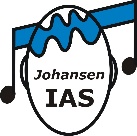 JIAS- Questionnaire - ChildrenName: First name:                                           Date of birth:Name of parents: Name of parents: Name of parents: Street: City: City: Tel. Nr: E-Mail:E-Mail:Questionnaire completed by: Questionnaire completed by: Date:  Common questions Was your child born earlier than the calculated birth term?How was the birth? ( Spontanous, Caesarean section, use of a birth forceps or suction cup etc.)Does your child have a history of ear infections, timpani effusions, middle ear inflammations, ear ventilation tubes etc.?Has the hearing already been checked? If yes, when? Result?Is or was your child delayed in developing clear speech?Is your child in Speech Therapy or any other Therapy?Are there difficulties in nursery school/  school? Does your child have any sleep disorders?Does your child suffer from headaches?Does your child have allergies or intolerances?Was your child diagnosed (Dyslexia, dyscalculia, partial cognitive weaknesses, attention deficit hyperactivity disorder, underachievment,  language- or speech disorder etc.)?Is your child rather restless?Is your child often dreamy/ abstracted?Is the level of concentration in your opinion age consistent?Is your child slow to respond to spoken questions?Misunderstands words?Is the intonation flat or monotonous? Is your child good at humming/singing a tune?Your child understands in a dual -conversationwithout problemslittleproblemsmany problemsdon’t know…verbal demand at once…if he/she doesn’t see the speaker  
   (e.g. addressed from behind)…if fast is spoken…if unarticulate (slurry) is spoken…if soft- spokenYour child can…without problemslittle problemsmany problemsdon’k know…repeat unknown words…discriminate similar-sounding words in a conversation
   (e.g. house-mouse, hat-cat, no-go ) …distinguish  different noises
   (e.g. vacuum cleaner or kitchen machine)Your child can…without problemslittle problemsmany problemsdon’t know…detect the direction from which she/he is called by name    …tune into moving noises
   (e.g. car driving by)…identify alarm signals
   (e.g. horn of a car)…locate acclamations of team colleagues…sound out the speaker in a group conversationYour child can…without problemslittle problemsmany problemsdon’t know…follow a conversation if two ore more persons are speaking at the same time…follow a conversation despite background noise
   (e.g. radio, music or noise from the street)…understand a speaker (teacher or colleague) despite excessive noise in the class…listen and understand when he/she sits in the back seat of the car during a drive…understand spoken language in resounding rooms
   (gymnasium, indoor swimming pool, church etc.)Your child can…without problemslittle problemsmany problemsdon’t know…memorize the lines of nursery rhymes, short  rhymes,  
   finger games or poems…learn by heart a text or poem…retell the content of a heard text
   (e.g. a read out story)…remember verbal requests /tasks…repeat the clapping of a rhythm or a song…write a dictation without eliminating  words…write dictaions  after listening…keep in mind the content of long sentencesFor your child…indifferent uncomfortablevery uncomfortabledon’t know…loud noise is …strong noise in the nursery school, in school, at family celebrations are…shrill noise is…certain /particular sounds are
   in this case which?Your child …neversometimesoftenalways…can’t wait in a group situation untill it’s his/her turn
…erupts with the answer to a question before it is finished…moves from one unfinished task/activity to the next …has difficulties to play quietly and calmly…interrupts or disturbs other children, e.g. interrupts other children’s games…looses things, which he/she needs for tasks or activities in school  or at home (toys, pencils, books etc)Your child …neversometimesoftenalways…is quickly short-tempered or gets angry quickly…behaves defiantly towards adults, e.g. pushes his/her limits, ignores requests or breakes rules…reacts obvious with stress to changes in every day life or change of environment…shows little interest in fantasy games e.g. role playing  or in stories about fantasy events…has difficulties making friends  with peers …doesn’t like to go to schoolYour child…neversometimesoftenalways…has difficulty getting dressed, e.g. buttoning, tying a bow…has difficulty with ball games…is bed-wetter…has difficulty writing…has reading problems…has spelling problems...has trouble speaking or listening and keeping eye contact with the speaker